Консультация для родителей «Формирование грамматического строя речи»Грамматический строй – система взаимодействия слов между собой в словосочетаниях и предложениях.Формирование грамматического строя происходит постепенно. Сначала дети в своей речи не употребляют предлогов, могут путать род существительного и неправильно ставить ударение. В процессе онтогенеза и нормального речевого развития происходит обогащение словарного запаса, получение новых знаний об окружающем мире и предложения принимают правильный вид.Развитие грамматического строя речи – залог успешной обще речевой подготовки, обеспечивающей практическое владение фонетическим, морфологическим и лексическим уровнями языковой системы.В старшем дошкольном возрасте программа рекомендует знакомить детей с типичными способами словообразования.Прежде всего закрепляют полученные на предыдущих возрастных этапах такие грамматические навыки, как навыки образования наименований посуды и детенышей животных и птиц с помощью суффиксов (грачонок – грачата, снегирь – снегирята – один и много, но один птенчик – ласточка, синичка, много – ласточки, синички).Здесь уместны задания на объяснение значения слов: «О чем говорит слово воробьишка» (Детеныш воробья, маленький, шаловливый, а воробей большой)В основном при этом используются словесные игры и упражнения: «Магазин», «Зоопарк», «Угадай, чего не стало».Закрепление наименований детенышей может осуществляться в процессе рассматривания картин из серии «Дикие и домашние животные» (корова с теленком, лошадь с жеребенком и др.).Более сложная задача – образование названий профессий от разных частей речи с помощью суффиксов, приставок и других средств. Ребенок учится вычленять части слова (приставки, корни, суффиксы, окончания), осмысливать их, оперировать ими.Детей учат подбирать однокоренные слова («слова-родственники») (береза, березовый, подберезовик; лист, лиственный, листопад). «Слова-родственники» должны иметь похожую часть и быть связаны по смыслу.Одна из задач – научить детей разным способам образования степеней сравнения прилагательных. Сравнительная степень образуется при помощи суффиксов -ее(-ей), -е-, -те(синтетический способ) и при помощи слов более или менее (аналитическим способом): чистый – чище – более чистый.                                                 Примеры игр.«Составь фразу».Цель: закрепить умения образовывать предложения из слов.Ход игры: предложить детям придумать предложения, используя следующие слова:Забавный щенок, спелая ягода, колючий куст, полная корзина, веселая песня, лесное озеро.«Назови ласково».Цель: научить детей образовывать уменьшительно –ласкательные имена.Валя-Валечка Вася Соня
Саша-Сашенька Даша Ира
Люда Катя Аня
Зина Рая СимаСерёжа Миша Костя
Дима Наташа Вера«Покажи и назови».Цель: научить детей образовывать уменьшительно –ласкательные имена.Голова-головка Лоб Уши
Нога — ножка Губы
Рука Щёки Пальцы
Спина Глаза НогтиЖивот Брови Ресницы
Шея Нос Язык«Один — много».Цель: научить детей образовывать имена существительные во множественном числе.Вы называете один предмет, а ребёнок – много.Огурец — огурцыБаклажан —... Редька —... Помидор —... Кабачок —... Редиска —... Боб —... Тыква —... Патиссон —...«Считай овощи до трёх по образцу».Цель: научить детей использовать имена существительные с числительными.Один помидор, два помидора, три помидора.Один огурец … Одна редиска… Один баклажан, … Одна морковка … Один кабачок … Одна репка … Один боб … Одна редька….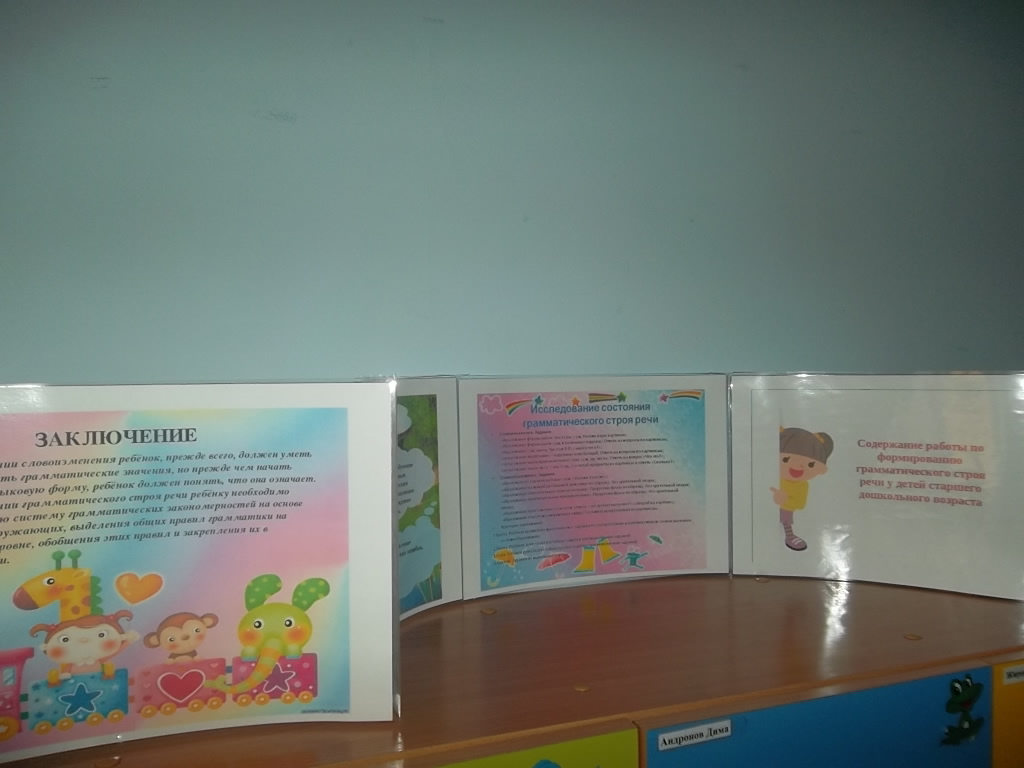 